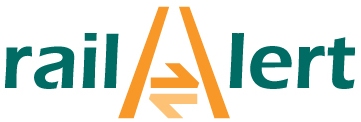 Instructie TabbladenVakbekwaamheidsdossier (VBD)Taak Installatieverantwoordelijke Baan (IVB)Aandachtspunten:Het vakbekwaamheidsdossier moet volledig zijn en voorzien zijn van alle handtekeningen, anders wordt het dossier niet beoordeeld. Daarom dient u het format te volgen zoals voorgeschreven in de tabbladen.Veel succes!.VersiebeheerInhoud VakbekwaamheidsdossierTabblad 1: Eigenaar VakbekwaamheidsdossierIn dit tabblad moeten de gegevens van de kandidaat als eigenaar van het vakbekwaamheidsdossier vastgelegd worden. Tabblad 2: OrganisatiegegevensIn dit tabblad moet het volgende worden vastgelegd:Gegevens van de organisatie waar de kandidaat werkzaam isDe plaats van de functie van de kandidaat in de organisatieTabblad 3: Overzicht van functiesIn dit tabblad moeten de volgende gegevens worden vastgelegd:Uitgevoerde functies met beschrijving van taken en verantwoordelijkheden voor zover relevant voor de vakbekwaamheidseisen zoals beschreven in het certificeringsschema Functie overzicht:Tabblad 4: ToelatingseisenIn dit tabblad moeten de volgende gegevens worden vastgelegd:Verklaring dat de kandidaat het werk met betrekking tot het beoordelen van de veilige berijdbaarheid regelmatig zal uitvoerenVerklaring dat de module Installatie Verantwoordelijke Baan is afgerond. Beoordeling van werkhouding en gedragWerkgeversverklaringBeoordelingslijst: Werkhouding en gedrag                         voor de taak Installatieverantwoordelijke BaanOm voor het certificaat in aanmerking te komen moet worden vastgesteld dat de kandidaat voldoet aan de volgende houding- en gedragseisen. De verantwoordelijk leidinggevende geeft zijn oordeel over onderstaande eisen en tekent hiervoor.Tabblad 5: Verslagen van het uitvoeren van de taakIn dit tabblad moet u twee verslagen vastleggen van activiteiten die uw vakmanschap in het uitvoeren van een expert judgement aantonen. Expert judgement houdt in, dat u als expert op een bepaald technisch vakgebied bepaalt of naar aanleiding van een normoverschrijding of onduidelijke norm de veilige berijdbaarheid is gegarandeerd of dat actie ondernomen moet worden (omschrijving van IL&T).Processchema Expert JudgementExpert judgement is het oordeel van een gecertificeerde Installatieverantwoordelijke over de voorwaarden waaronder de infra bereden kan worden bij een afwijking van de infra:-	waarover de regelgeving geen uitsluitsel geeft of -	waarbij de omstandigheden het toelaten de infra beter te benutten dan de regelgeving toestaat. Met als doel het beheersen van de risico’s en het zoveel mogelijk op gang houden van het treinverkeer.Expert judgement is het deel van vakmanschap waarin de regelgeving niet leidend is en waar de Installatieverantwoordelijke een afweging/onderbouwing maakt om de risico’s ten aanzien van veilige berijdbaarheid zodanig te beheersen dat veilig treinverkeer toch mogelijk is.De Installatieverantwoordelijke: heeft de kennis en vaardigheid om in situaties van Expert Judgement te adviseren over het veilig gebruikmaken van de spoorinfra met zo min mogelijke beperkingen van de exploitatiemaakt afwegingen van de risico’s. Hij maakt de afwegingen en uitkomsten inzichtelijk en legt deze aantoonbaar vast. Deze afwegingen betreffen onder andere risicoanalyses, inwegen plaatselijke omstandigheden, specifieke technische kennis/ervaringen, diverse recente meetgegevens, inspectierapporten, het consulteren van andere kennisdragers, exploitatiekennis.De uitkomst van die analyse kan divers zijn. Van géén maatregel tot staken treindienst met daar tussenin diverse mogelijkheden zoals diverse (technische) beheersmaatregelen en /of snelheidsbeperkingen. Maar steeds met het vizier gericht op het zoveel mogelijk het veilig op gang houden van het treinverkeer.VerslagleggingDe verslaglegging en de bijbehorende bewijsstukken gaan over:Twee verschillende situaties (inspecties, beoordelen van meetresultaten van dagelijkse ligging, verstoringen, calamiteiten) op assetniveau met (vermoedelijke) afwijkingen waarvoor de vigerende regelgeving geen uitsluitsel geeft en waarbij de veilige berijdbaarheid direct in het geding is, zodat u Expert Judgement moet toepassen. U analyseert de situatie, geeft advies en beargumenteert hoe u tot uw oordeel en besluit bent gekomen. Bovenstaande situaties betreffen de volgende thema’s: wissels, kunstwerken, overwegen, spoorligging na persen/ingraven kabels & leidingen, spooraanleg en –vernieuwing of calamiteiten/verstoringen.Elementen die een rol spelen bij het vaststellen van de ‘zwaarte’ van het werk/de situatie, zijn naast bovengenoemde onder meer de volgende:BaanvaksnelheidTonnage Inweging eventuele specifieke plaatselijke omstandigheden, weersomstandigheden, uitgevoerde of komende werkzaamheden (onderhoud of nieuwbouw) in of nabij spoorbaan, eventuele grondmechanische aspecten, enz.Let op: het gaat dus niet om voorspelbare zaken die in de tijd te beheersen zijn. Het gaat ook niet om zijsporen waar nauwelijks impact is op de treindienst. U kiest voor situaties die direct impact kunnen hebben op de treindienst (hoofdsporen of doorgaande sporen op emplacementen) en waarbij de keten Asset Management – Verkeersleiding – Vervoerder onder druk komt te staan. Gezien de acute situatie moet u keuzes maken in de gegevens die u gebruikt. Welke afwegingen heeft u daarbij gemaakt? Welke bronnen heeft u geraadpleegd, welke adviezen gevraagd? En welke druk vanuit de omgeving heeft u daarbij ervaren?Bijbehorende formulieren:Ingevulde voorgeschreven formulieren als onderbouwing van de taak Installatieverantwoordelijke BaanVerklaring van derden, met vermelding voldoende of onvoldoende.Toevoegen:Twee verslagen op basis van de checklist verslaglegging (zie verder).Checklist verslagleggingProcesschema EJ met bijbehorende vragenDe opdracht luidt als volgt: Schrijf in het verslag op basis van onderstaande punten: informatie over de situatie, de (vermoedelijke) afwijking, uw beoordeling van de feiten/gegevens, uw beoordeling of de regelgeving uitsluitsel geeft, de analyse van de risico’s en uw advies. Geef in het verslag de tijdslijn aan van constatering van de afwijking tot en met het moment dat de afwijking is opgelost/beheerst. Zorg in de tijdslijn dat minimaal de volgende punten worden aangegeven (het lijstje is niet limitatief): 1.	de constatering van de afwijking 2.	wanneer jij de afwijking hebt vernomen.3.	wanneer jij de eerste maatregel hebt genomen4.	wanneer jouw EJ advies uitgevoerd is 5.	wanneer het probleem was opgelost/beheerst6. 	etcVoeg een ingevuld formulier ‘Gereedmelding infrastructuur’/melding van IVB aan TM toe).  Pas het vier ogen principe toe door een andere expert te raadplegen. Neem zijn / haar bevindingen op in het verslag.Blok 1: Algemene informatie over de vermoedelijke afwijkingGeef een beschrijving van de vermoedelijke afwijkingGeef aan vanuit welke bron (visuele inspectie, meetgegevens, anders) u de vermoedelijke afwijking constateerde
Leg uit waarom u vond dat verder onderzoek en/of handelen nodig wasHeeft u een eerste maatregel genomen om het risico te beheersen? Verklaar uw antwoord  Blok 2: Bepaal de feiten van de vermoedelijke afwijkingWelke feiten/gegevens zijn van belang om te verzamelen om te kunnen bepalen of de afwijking een normoverschrijding is? Geef aan hoe u aan de feiten/gegevens bent gekomen
Blok 3: Bepaal of er regelgeving is die betrekking heeft  op de feiten van de  afwijkingStel vast of er regelgeving is die betrekking heeft op de feiten van de afwijking. Onderbouw uw antwoord Is er een risico ten aanzien van de veilige berijdbaarheid (verklaar uw antwoord)Bepaal of de afwijking tussen IW/VW en OAW ligt of dat de afwijking niet voldoet aan andere voorschriften waardoor de veilige berijdbaarheid in het geding is. Bepaal of de vigerende regelgeving voor de afwijking een afschalingsmogelijkheid geeft. Zo ja: geef aan wat de regelgeving  voorschrijftBepaal of er eventueel meer regelruimte is dan de regelgeving toelaat op voorwaarde dat de veilige berijdbaarheid kan worden gegarandeerdBlok 4: Voer de analyse uitOmschrijf uw analyseGeef hierin aan welke risico’s u inschatte op basis van de feiten Indien er een afschalingsmogelijkheid is, geeft u aan waarom u wel of niet afwijkt van de afschalingstabellenBlok 5: Geef advies over hoe de veilige berijdbaarheid gegarandeerd kan worden.Geef aan welke aanvullende/passende beheersmaatregelen u geadviseerd/genomen heeft om de veilige berijdbaarheid te garanderen. En leg uit waaromGeef ook aan hoe u het besluit heeft afgehandeld en de belanghebbende hiervan op de hoogte heeft gesteld Heeft uw besluit geleid tot monitoring van de afwijking? Welke maatregelen heeft u hiervoor getroffen?
Verklaring van anderenLaat onderstaande punten beschrijven door een andere expert die u heeft gevraagd voor het vier ogen principe.Geef aan wie onderstaande punten beschreven heeft en wat zijn/haar functie is
Laat hem/haar de volgende vragen beantwoorden:Hoe schat u de zwaarte van het werk in (zie inleiding onder tabblad 5)? Wat vond u van de manier van communiceren door de kandidaat? Wat vond u van het advies dat de kandidaat gegeven heeft?Hoe beoordeelt u het ‘expert judgement’ van de kandidaat?Licht uw antwoorden toe en geef aan of uw oordeel voldoende of onvoldoende is.Tabblad 6: Geschikt voor beoordelingIn dit tabblad verklaart de leidinggevende dat het dossier klaar is voor de beoordeling en dat de benodigde documenten (inclusief beoordelingslijst werkhouding en gedrag) zijn bijgevoegd. Kandidaat en leidinggevende hebben vooraf besproken dat het aangeboden dossier geen 'gevoeligheden' betreft; mocht dit wel zo zijn dan kan zijn gekozen voor een andere situatie of anonimisering van het geheel (locatie, namen en dergelijke verwijderen).Daarnaast geeft de kandidaat aan op welke datum hij het vakbekwaamheidsdossier ter beoordeling indient bij Bureau Toetsing & Certificering (BTC).NummerDatumAard van de wijzigingGewijzigd doorGoedgekeurd door1.120180309Tab 5 Verslagen van het uitvoeren van de taak aangepast.Scherpere vraagstelling in het schema.Vragen aangepast. Iwan van der Veer1.220180409Taalkundige aanpassingenIwan van der VeerTabbladOnderwerpOmschrijvingOmschrijvingOmschrijvingPersoonlijke gegevensPersoonlijke gegevensPersoonlijke gegevensPersoonlijke gegevensPersoonlijke gegevens1.Eigenaar VakbekwaamheidsdossierGegevens van de kandidaat, de eigenaar van het vakbekwaamheidsdossier (VBD)Gegevens van de kandidaat, de eigenaar van het vakbekwaamheidsdossier (VBD)Gegevens van de kandidaat, de eigenaar van het vakbekwaamheidsdossier (VBD)2.OrganisatiegegevensPlaats van de functie van medewerker in de organisatie van ProRailPlaats van de functie van medewerker in de organisatie van ProRailPlaats van de functie van medewerker in de organisatie van ProRail3. Overzicht van functiesUitgevoerde functies met beschrijving van taken en verantwoordelijkheden voor zover relevant voor de vakbekwaamheidseisen van de taak zoals beschreven in het certificeringsschemaUitgevoerde functies met beschrijving van taken en verantwoordelijkheden voor zover relevant voor de vakbekwaamheidseisen van de taak zoals beschreven in het certificeringsschemaUitgevoerde functies met beschrijving van taken en verantwoordelijkheden voor zover relevant voor de vakbekwaamheidseisen van de taak zoals beschreven in het certificeringsschemaToelatingseisenToelatingseisenToelatingseisenToelatingseisenToelatingseisen4.WerkgeversverklaringBeoordeling van werkhouding en gedrag (beoordelingslijst)Verklaring dat de kandidaat het werk regelmatig uitvoert en dat hij de taak naar behoren uitvoertVerklaring dat de module InstallatieVerantwoordelijke Baan is afgerond.Beoordeling van werkhouding en gedrag (beoordelingslijst)Verklaring dat de kandidaat het werk regelmatig uitvoert en dat hij de taak naar behoren uitvoertVerklaring dat de module InstallatieVerantwoordelijke Baan is afgerond.Beoordeling van werkhouding en gedrag (beoordelingslijst)Verklaring dat de kandidaat het werk regelmatig uitvoert en dat hij de taak naar behoren uitvoertVerklaring dat de module InstallatieVerantwoordelijke Baan is afgerond.SpecifiekSpecifiekSpecifiekSpecifiek5.Verslagen van het uitvoeren van de taak Expert Judgement met bijbehorende ingevulde formulierenVerslagen van het uitvoeren van de taak Expert Judgement met bijbehorende ingevulde formulierenDe verslaglegging en de bijbehorende bewijsstukken gaan over twee verschillende situaties (inspecties, beoordelen meetresultaten, dagelijkse ligging, verstoringen, calamiteiten) op assetniveau waarbij zich een (vermoedelijke) afwijking voordoet waarvoor de vigerende regelgeving geen uitsluitsel geeft en waarbij de veilige berijdbaarheid in het geding is, zodat u expert judgement moet toepassen. (Zie verder tabblad 5) Bijbehorende formulieren:Ingevulde voorgeschreven formulieren als onderbouwing van de taak Installatieverantwoordelijke Baan.Verklaring van derden.Geschikt voor beoordelingGeschikt voor beoordelingGeschikt voor beoordelingGeschikt voor beoordeling6.Oordeel van de leidinggevendeOordeel van de leidinggevendeLeidinggevende stelt vast dat het dossier klaar is voor beoordeling.Datum waarop de kandidaat het VBD indient.Dit vakbekwaamheidsdossier is van:Dit vakbekwaamheidsdossier is van:Naam:Adres:Geboortedatum:Geboorteplaats:Werkzaam bij:Sinds:Personeelsnummer:Telefoonnummer:E-mailadres:In de functie van:Afdeling:Sinds:Organisatiegegevens:Organisatiegegevens:Naam organisatie:Adres:Gegevens van verantwoordelijk leidinggevende:Gegevens van verantwoordelijk leidinggevende:Naam:Functie:Telefoonnummer:E-mailadres:OrganisatieFunctieVanTotTaken en verantwoordelijkhedenDe werkgever verklaart dat de medewerker:Door ProRail geschikt wordt geacht voor het naar behoren uitvoeren van de IVB-taak, op grond van aantoonbare ervaring in de techniek die hij boordeeltDe taak ‘beoordelen veilige berijdbaarheid’ regelmatig uitvoertFunctioneert op WEB-4 werk-en denkniveau (niveau MBO-4)Minimaal drie jaar ervaring heeft in het beoordelen van de infra in het techniekgebied Baan en bekend is met de lokale omstandigheden (met name ten aanzien van specifieke zaken als ligging van de sporen, kennis van de ondergrond/bodemgesteldheid en gebruik van de infra betreffende frequentie en tonnage) De juiste werkhouding en gedrag laat zien (zie ingevulde beoordelingslijst: Werkhouding en gedrag)Naam verantwoordelijk leidinggevendeNaam verantwoordelijk leidinggevendeFunctie:Functie:Plaats en datumHandtekeningPlaats en datumHandtekeningNaam kandidaat:Naam verantwoordelijke leidinggevende:Handtekening:Handtekening:1 VeiligheidsbewustzijnVoldoende?De kandidaat laat in zijn gedrag zien dat hij zich bewust is van (aanvaardbare) risico’s op het gebied van veiligheid en kan hiernaar handelen.De kandidaat:heeft aandacht voor veiligheidsrisico’s voor zichzelf en zijn omgeving bij het uitvoeren van de dagelijkse werkzaamheden (denken)is in staat (veiligheids)risico’s in te schatten en daarover te adviseren (denken)is erop gericht de veiligheid van zichzelf en zijn omgeving te borgen (doen)werkt volgens afspraken, procedures, wet- en regelgeving (doen)kan in veiligheidskritische situaties handelend optreden (doen)is in staat de omgeving aan te spreken op onveilig gedrag en onveilige situaties (verbinden)Geef een voorbeeld van een situatie waarin de kandidaat bovenstaande heeft laten zien:Datum:2 Zelfkennis tonenVoldoende?De kandidaat: laat zien dat hij weet waar de eigen vakbekwaamheidsgrenzen liggen (denken) enis in staat zijn grenzen tijdig aan te geven en deskundige ondersteuning te vragen of het werk over te dragen (doen)Geef een voorbeeld van een situatie waarin de kandidaat bovenstaande heeft laten zien:Datum:3 Handelen in stressvolle situatiesVoldoende?De kandidaat laat in zijn gedrag zien dat hij kan omgaan met situaties die spanning opwekken (als gevolg van tijdsdruk, tegenslag, teleurstelling en kritiek) en kan doen wat van hem wordt verwacht:reageert beheerst en adequaat bij spanningsvolle situaties en emoties (doen)blijft (onder tijdsdruk) gemotiveerd en effectief presteren (doen)realiseert zich dat hij één ding tegelijk kan doen; geeft voorrang aan de juiste werkzaamheden (denken)Geef een voorbeeld van een situatie waarin de kandidaat bovenstaande heeft laten zien:Datum:4 Besluitvaardig zijnVoldoende?De kandidaatmaakt ook in onoverzichtelijke situaties verantwoorde keuzes (doen)spreekt een duidelijk standpunt uit (doen)Geef een voorbeeld van een situatie waarin de kandidaat bovenstaande heeft laten zien:Datum:5 Overtuigingskracht tonenVoldoende?De kandidaat:maakt op een beheerste manier op grond van argumenten, standpunten en meningen aannemelijk zodat anderen deze standpunten of meningen overnemen (doen)Geef een voorbeeld van een situatie waarin de kandidaat bovenstaande heeft laten zien:Datum:7 Nauwgezet werkenVoldoende?De kandidaat:kan langdurig en effectief omgaan met detailinformatie (doen) en blijft nauwkeurig en nagenoeg foutloos werken (doen)Geef een voorbeeld van een situatie waarin de kandidaat bovenstaande heeft laten zien:Datum:LeidinggevendeLeidinggevendeNaam:Functie:Telefoonnummer:E-mailadres:Handtekening:Datum:Datum waarop het vakbekwaamheidsdossier ingediend wordt bij Bureau Toetsing en Certificering (BTC) (dd-mm-jjjj)